			ENGLISH WORKSHEET 3° GRADEEsta semana aprenderemos distintas ropas en inglés y las vamos a relacionar al clima, por ejemplo, In summer I wear shorts, t- shirt and sandals (En verano yo uso shorts, polera, y sandalias)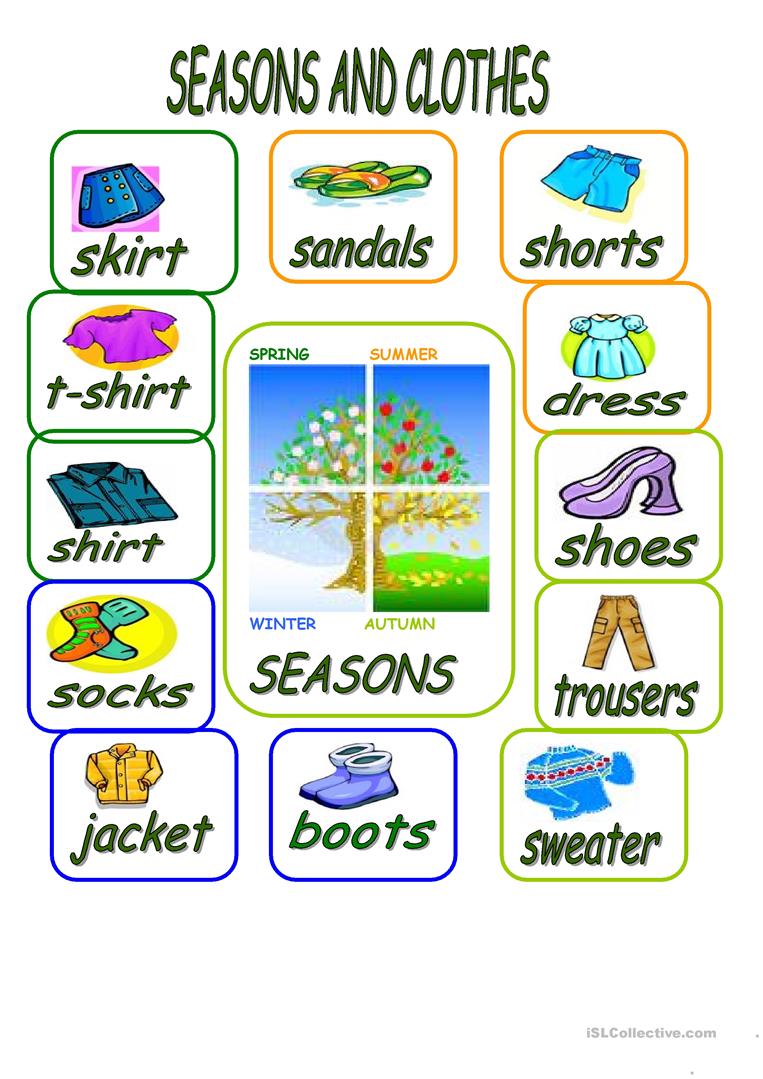 Puedes buscar la pronunciacion de las palabras en diccionarios online.Puedes ver los siguientes videos para ayudartehttps://www.youtube.com/watch?v=jTBVpfZWfBAhttps://www.youtube.com/watch?v=KDE6i_ZZkFUI Cut out the clothes and then paste it on the correct season. (Recorta la ropa y pegala en la estacion del año que corresponda)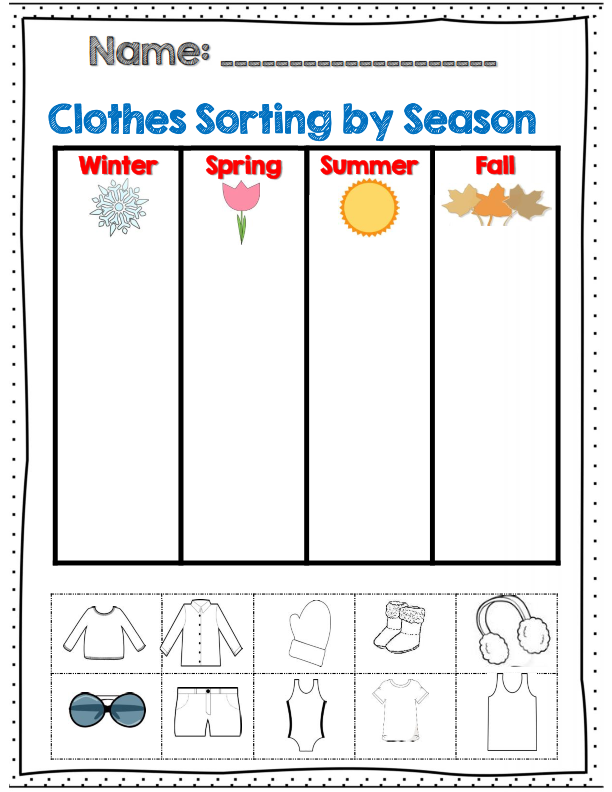 II Find the words , write the words under each picture and then classify them into the correct categories. (Busca las palabras, escribelas debajo de cada imagen y luego clasificalas en la categoria correcta)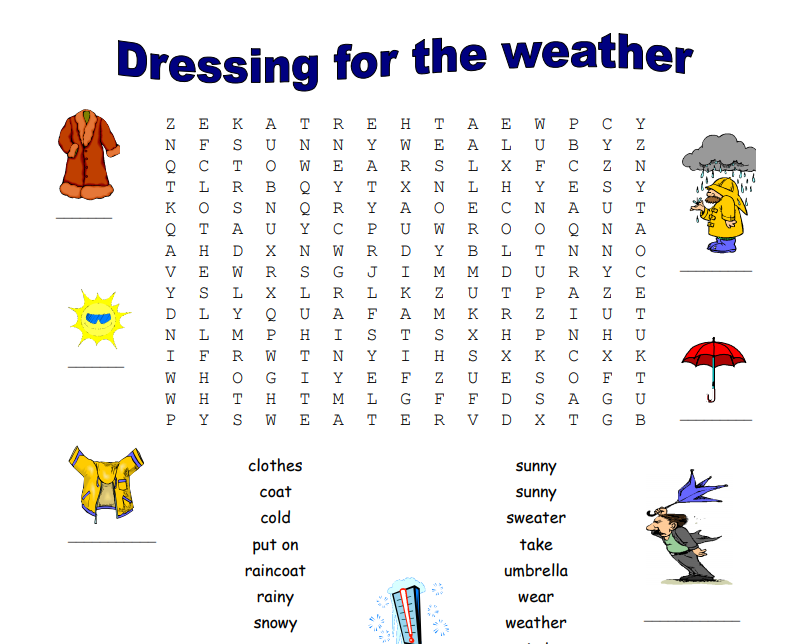 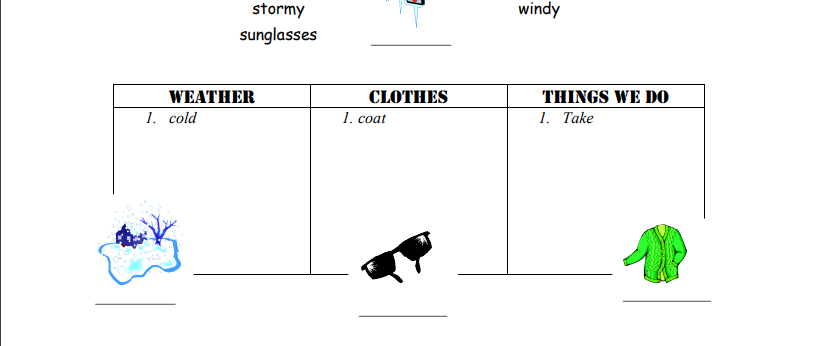 Cualquier consulta o duda pueden comunicarse al siguiente correo:  miss.fernanda26hotmail.com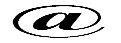 NAME:GRADE:GRADE:DATE:OBJETIVO(S): Realizan acciones de acuerdo a lo escuchado en rimas,chants, canciones o indicaciones del docente.OBJETIVO(S): Realizan acciones de acuerdo a lo escuchado en rimas,chants, canciones o indicaciones del docente.OBJETIVO(S): Realizan acciones de acuerdo a lo escuchado en rimas,chants, canciones o indicaciones del docente.OBJETIVO(S): Realizan acciones de acuerdo a lo escuchado en rimas,chants, canciones o indicaciones del docente.OBJETIVO(S): Realizan acciones de acuerdo a lo escuchado en rimas,chants, canciones o indicaciones del docente.